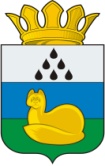 АДМИНИСТРАЦИЯУВАТСКОГО МУНИЦИПАЛЬНОГО РАЙОНА П О С Т А Н О В Л Е Н И ЕДД.ММ.2017 г.	с. Уват	№ версия 2В соответствии с Федеральным законом от 06.10.2003 № 131-ФЗ «Об общих принципах организации местного самоуправления в Российской Федерации», статьей 31 Устава Уватского муниципального района Тюменской области:Установить тарифы на услуги по вывозу жидких бытовых отходов и твердых коммунальных отходов, оказываемые муниципальным предприятием «Ивановское коммунальное предприятие Уватского муниципального района», муниципальным предприятием «Демьянское коммунальное предприятие Уватского муниципального района» (по вывозу жидких бытовых отходов в части обслуживания населенных пунктов с.Демьянское, с.Тугалово и с.Солянка), согласно приложениям № 1 – 2 к настоящему постановлению.Считать постановление администрации Уватского муниципального района от 10.02.2016 №14 «Об установлении тарифов на услуги по вывозу жидких бытовых отходов и твердых коммунальных отходов, оказываемые муниципальным предприятием «Ивановское коммунальное предприятие Уватского муниципального района», муниципальным предприятием «Демьянское коммунальное предприятие Уватского муниципального района» в части обслуживания населенных пунктов с.Демьянское, с.Тугалово и с.Солянка» утратившими силу с 01.03.2017.Сектору делопроизводства, документационного обеспечения и контроля Аппарата Главы администрации Уватского муниципального района (Васильева А.Ю.) настоящее постановление:обнародовать путем опубликования в газете «Уватские известия».разместить на сайте Уватского муниципального района в сети Интернет.Настоящее постановление вступает в силу со дня его опубликования и распространяет свое действие на правоотношения, возникшие с 01.03.2017, за исключением тарифов на услуги, по вывозу твердых коммунальных отходов, оказываемые муниципальным предприятием «Демьянское коммунальное предприятие Уватского муниципального района» в части обслуживания населенных пунктов п.Демьянка и п.Муген, распространяющих свое действие с 01.01.2017.Контроль за исполнением настоящего постановления возложить на первого заместителя Главы администрации Уватского муниципального района.Глава                                                                                                       С.Г. ПутминПриложение №1к постановлению администрацииУватского муниципального района от ДД.ММ.2017г. №документаТарифы на услуги по вывозу жидких бытовых отходов, оказываемые муниципальным предприятием «Ивановское коммунальное предприятие Уватского муниципального района», муниципальным предприятием «Демьянское коммунальное предприятие Уватского муниципального района» в части обслуживания населенных пунктов с.Демьянское, с.Тугалово и с.Солянка(руб./м3, без НДС)Приложение №2к постановлению администрацииУватского муниципального района от ДД.ММ.2017г. №документаТарифы на услуги по вывозу твердых коммунальных отходов, оказываемые муниципальным предприятием «Ивановское коммунальное предприятие Уватского муниципального района», муниципальным предприятием «Демьянское коммунальное предприятие Уватского муниципального района»(руб./м3, без НДС)Об установлении тарифов на услуги по вывозу жидких бытовых отходов и твердых коммунальных отходов, оказываемые муниципальным предприятием «Ивановское коммунальное предприятие Уватского муниципального района», муниципальным предприятием «Демьянское коммунальное предприятие Уватского муниципального района» (по вывозу жидких бытовых отходов в части обслуживания населенных пунктов с.Демьянское, с.Тугалово и с.Солянка)№п/пПредприятиеЗона обслуживанияТариф для населения, проживающего в индивидуальных жилых домах, бюджетных и прочих потребителей1Муниципальное предприятие «Ивановское коммунальное предприятие Уватского муниципального района»с.Ивановка124,941Муниципальное предприятие «Ивановское коммунальное предприятие Уватского муниципального района»с.Уватс.Алымка,с.Красный Яр111,301Муниципальное предприятие «Ивановское коммунальное предприятие Уватского муниципального района»с.Осинник285,081Муниципальное предприятие «Ивановское коммунальное предприятие Уватского муниципального района»п.Першино355,621Муниципальное предприятие «Ивановское коммунальное предприятие Уватского муниципального района»п.Туртас413,592Муниципальное предприятие «Демьянское коммунальное предприятие Уватского муниципального района»с.Демьянское,с.Солянка,с.Тугалово181,12№п/пПредприятиеЗона обслуживанияТариф для населения, проживающего в  индивидуальных жилых домах, бюджетных и прочих потребителей№п/пПредприятиеЗона обслуживанияТариф для населения, проживающего в  индивидуальных жилых домах, бюджетных и прочих потребителей1Муниципальное предприятие «Ивановское коммунальное предприятие Уватского муниципального района»с.Уват,с.Ивановка,с.Осинник,п.Першино,с.Алымкас.Красный Яр310,701Муниципальное предприятие «Ивановское коммунальное предприятие Уватского муниципального района»п.Туртас479,102Муниципальное предприятие «Демьянское коммунальное предприятие Уватского муниципального района»с.Демьянское, с.Солянка,с.Тугалово,п.Демьянка315,742Муниципальное предприятие «Демьянское коммунальное предприятие Уватского муниципального района»п.Муген363,63